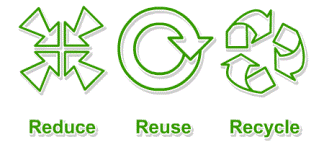 Со рециклирање на една лименка може да се заштеди  доволно енергија ТВ- приемник да работи 3 часа.Recyclig one aluminium can saves enough energy to run a TV for 3 hours.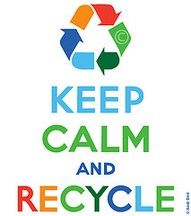 бидејќи РЕЦИКЛИРАЊЕТО:штеди енергијаго спречува загадувањетосоздава работни месташтеди париbecause RECYCLING:saves energyprevents pollutioncreates jobssaves money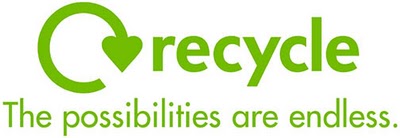 Што с може да се рециклира: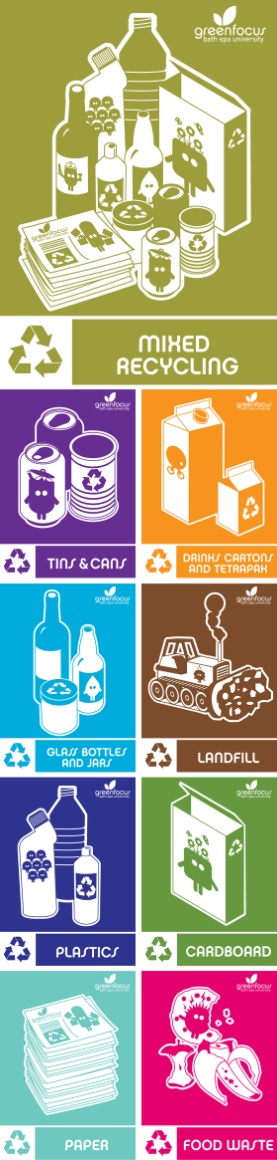 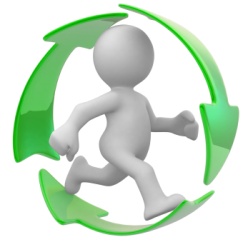 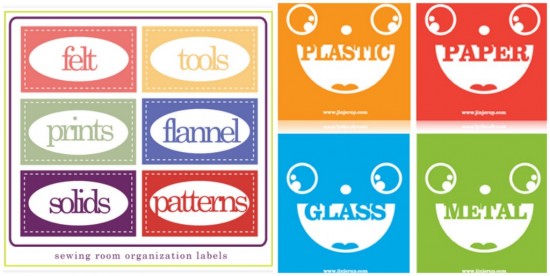 